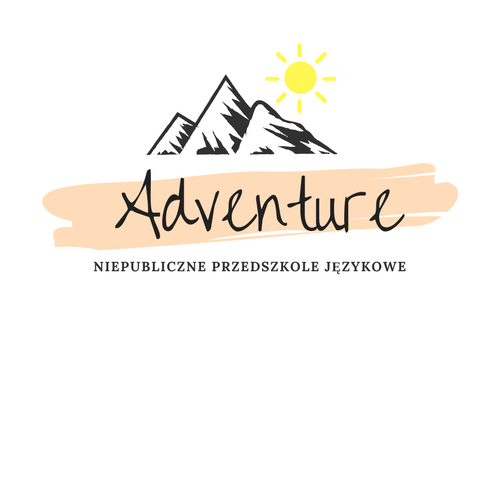 Bielsko-Biała, dnia ………………..KARTA ZGŁOSZENIA DZIECKA DO  NIEPUBLICZNEGO  PRZEDSZKOLA  JĘZYKOWEGO „ADVENTURE”Mieszczącego się przy ul. Klemensa Matusiaka 1 w Bielsku-Białej           Proszę o przyjęcie mojego dziecka ………………………..……………                                                                      / IMIĘ I NAZWISKO DZIECKA/do Niepublicznego Przedszkola Językowego „Adventure” w roku szkolnym …..…../……..od dnia………………       w wymiarze godzin ……………………………………………….      DANE OSOBOWE DZIECKADANE OSOBOWE RODZICÓW/OPIEKUNÓW PRAWNYCH DZIECKAInformacje o stanie zdrowia dziecka (choroby przewlekłe, alergie pokarmowe, wskazania lekarskie, opieka placówki specjalistycznej, itp.)…………………………………………………………………………………………………………………………………………………………………………………………………………………………………………………………………………………………………………………………………………………………………………………………………………Uwagi dotyczące dziecka …………………………………………………………………………………………………………………………………………………………………………………………………………………………………………………………………………………………………………………………………………………………………………………………………………OŚWIADCZENIEOświadczam, że: przedłożone przeze mnie informacje są zgodne ze stanem faktycznym,przyjmuje do wiadomości, iż Dziecko z Przedszkola mogą odbierać tylko Rodzice/Opiekunowie prawni oraz osoby przez nie upoważnione (upoważnienie pisemne), będę przyprowadzać tylko Dziecko zdrowe,zobowiązuje się do przestrzegania Statutu Niepublicznego Przedszkola „Adventure”,zobowiązuje się do uiszczenia jednorazowej opłaty wpisowej w wysokości 400 zł dla nowo przyjętych Dzieci. Opłata wpisowa jest bezzwrotna i nie dotyczy Dzieci kontynuujących edukację w Przedszkolu,przekazywania do wiadomości Dyrektora placówki wszelkich zmian w podanych wyżej informacjach.Dane zawarte w karcie nie będą przetwarzane ani przekazywane do wiadomości osobom trzecim. Oświadczam, że wyrażam zgodę na przetwarzanie powyższych danych osobowych zawartych w „Karcie zgłoszenia dziecka do przedszkola”  dla potrzeb niezbędnych do organizacji pracy i funkcjonowania placówki w celach związanych z przyjęciem i pobytem dziecka w przedszkolu. Danych osobowych naszych i dziecka oraz osób upoważnionych do odbioru. 
(zgodnie z ustawą z dnia 29.08.1997 r. o Ochronie Danych Osobowych). Dane mogą być udostępnianie wyłącznie nauczycielom przedszkola, którzy są zobowiązani do zachowania tajemnicy służbowej. Wpłynęło dnia:……………………….……………………………………….                                                                           …………………………………………Data i podpis przyjmującego                                                                                         Podpis Rodziców/Opiekunów prawnychUPOWAŻNIENIEJa ……………………………..…………legitymujący się dowodem osobistym o seriii numerze ……………………..upoważniam do przyprowadzania i odbierania mojego Dziecka z Przedszkola osoby wymienione poniżej:*Oświadczamy, że bierzemy pełną odpowiedzialność za bezpieczeństwo Dziecka od momentu odebrania goz Przedszkola przez pełnoletnią osobę wskazaną powyżej.……………………………….                                                                            …………………………………………….     Miejscowość i data                                                                                            Podpisy Rodziców/ Opiekunów prawnychWyrażam/y zgodę na zbieranie, przetwarzanie i wykorzystywanie w celach związanych z przyjęciem i pobytem w Niepubliczny Przedszkolu Językowym „Adventure” naszego Dziecka, danych osobowych naszych i Dziecka oraz upoważnionych do odbioru Dziecka osób, przez Niepubliczne Przedszkole Językowe „Adventure” zgodnie z ustawą z dnia 29 sierpnia 1997r. o ochronie danych osobowych.Wyrażam zgodę/ nie wyrażam zgody*na publikację zdjęć Dziecka z pobytu, uroczystości i imprez przedszkolnych na stronieinternetowej Przedszkola www.adventurebielsko.pl oraz w innych materiałach promujących Przedszkole.                                                                                                                 …………………………………………………………*) Niepotrzebne skreślić                                                                                 Podpisy Rodziców/ Opiekunów prawnychImiona dzieckaNazwisko Data urodzeniaMiejsce urodzeniaPESEL Adres zamieszkaniaAdres zameldowania (jeśli jest inny niż zamieszkania) Matka/Opiekun prawnyOjciec/ Opiekun prawnyImię i nazwiskoPeselAdres zamieszkaniaAdres zameldowaniaNumer dowodu osobistegoTelefon domowyTelefon komórkowye-mailNazwa i adres zakładu pracyTelefon do pracy Imię i nazwisko Adres zamieszkania Seria i numer dowodu osobistegoTelefon kontaktowy 